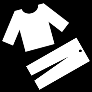 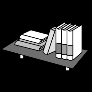 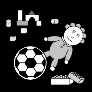 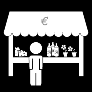 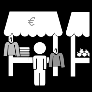 TweedehandsbeursDag + datumVerkoop van:boekenkledingspeelgoed…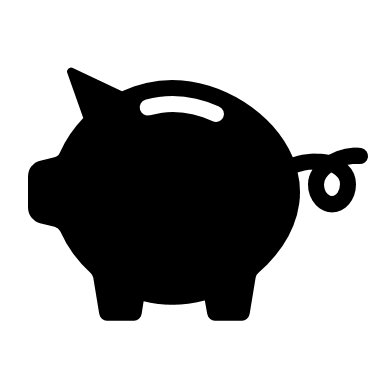 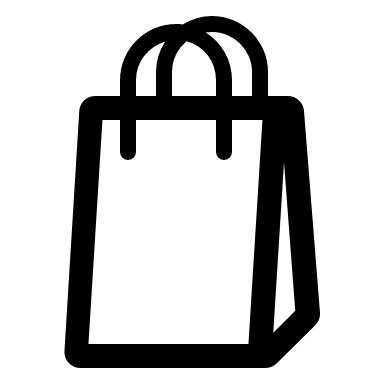 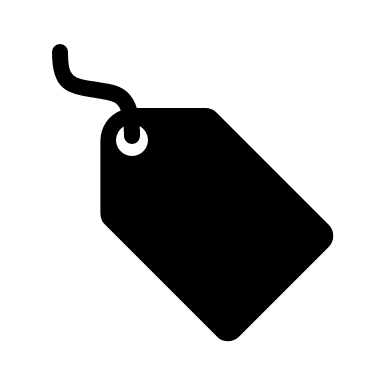 TweedehandsbeursDag + datumVerkoop van:boekenkledingspeelgoed…